УТВЕРЖДАЮ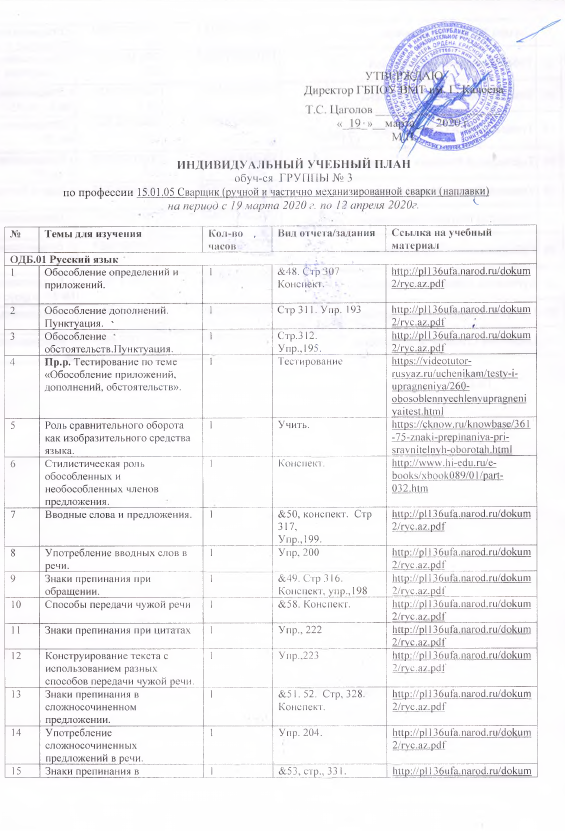 Директор ГБПОУ ВМТ им. Г. КалоеваТ.С. Цаголов _____________________«_19_»__марта___ 2020 г.М.П.ИНДИВИДУАЛЬНЫЙ УЧЕБНЫЙ ПЛАНобуч-ся  ГРУППЫ № 3по профессии 15.01.05 Сварщик (ручной и частично механизированной сварки (наплавки)на период с 19 марта 2020 г. по 12 апреля 2020г.№Темы для изученияКол-во часовВид отчета/заданияСсылка на учебный материалОДБ.01 Русский языкОДБ.01 Русский языкОДБ.01 Русский языкОДБ.01 Русский языкОДБ.01 Русский язык1Обособление определений и приложений.1&48. Стр 307Конспект.http://pl136ufa.narod.ru/dokum2/ryc.az.pdf2Обособление дополнений. Пунктуация.1Стр 311. Упр. 193http://pl136ufa.narod.ru/dokum2/ryc.az.pdf3Обособление обстоятельств.Пунктуация.1Стр.312.Упр.,195.http://pl136ufa.narod.ru/dokum2/ryc.az.pdf4Пр.р. Тестирование по теме «Обособление приложений, дополнений, обстоятельств».1Тестированиеhttps://videotutor-rusyaz.ru/uchenikam/testy-i-upragneniya/260-obosoblennyechlenyupragneniyaitest.html5Роль сравнительного оборота как изобразительного средства языка.1Учить.https://cknow.ru/knowbase/361-75-znaki-prepinaniya-pri-sravnitelnyh-oborotah.html6Стилистическая роль обособленных и необособленных членов предложения.1Конспект.http://www.hi-edu.ru/e-books/xbook089/01/part-032.htm7Вводные слова и предложения.1&50, конспект.  Стр 317,Упр.,199.http://pl136ufa.narod.ru/dokum2/ryc.az.pdf8Употребление вводных слов в речи.1Упр, 200http://pl136ufa.narod.ru/dokum2/ryc.az.pdf9Знаки препинания при обращении.1&49. Стр 316.Конспект, упр.,198http://pl136ufa.narod.ru/dokum2/ryc.az.pdf10Способы передачи чужой речи1&58. Конспект.http://pl136ufa.narod.ru/dokum2/ryc.az.pdf11Знаки препинания при цитатах1Упр., 222http://pl136ufa.narod.ru/dokum2/ryc.az.pdf12Конструирование текста с использованием разных способов передачи чужой речи.1Упр.,223http://pl136ufa.narod.ru/dokum2/ryc.az.pdf13Знаки препинания в сложносочиненном предложении.1&51. 52.  Стр, 328.Конспект.http://pl136ufa.narod.ru/dokum2/ryc.az.pdf14Употребление сложносочиненных предложений в речи.1Упр. 204.http://pl136ufa.narod.ru/dokum2/ryc.az.pdf15Знаки препинания в сложноподчиненном предложении.1&53, стр., 331. Конспект.Упр.209.http://pl136ufa.narod.ru/dokum2/ryc.az.pdfОДБ.02 ЛитератураОДБ.02 ЛитератураОДБ.02 ЛитератураОДБ.02 ЛитератураОДБ.02 Литература1М.А.Булгаков. Жизнь и творчество Роман «Мастер и Маргарита». История создания. Жанр и композиция1Конспект https://obrazovaka.ru/alpha/b/bulgakov-mixail-afanasevich-bulgakov-mikhail-afanasyevich2Три мира в романе1Читать 1-9 главы. Краткий конспект глав.http://masterimargo.ru/book.html3Любовь и творчество в романе1Читать 10-19 гл.http://masterimargo.ru/book.html4«Нечистая сила» в романе «Мастер и Маргарита».1Читать 20-32 гл.Краткий конспект глав.http://masterimargo.ru/book.html5Тестирование по роману.1Тестирование.https://www.literaturus.ru/2015/11/test-Master-i-Margarita-Bulgakov-voprosy-otvety.html6М. А. Шолохов. Жизнь и творчество.Замысел и история создания романа «Тихий Дон».1Конспект.https://histrf.ru/biblioteka/b/kratkii-kurs-istorii-mikhail-sholokhov7Картины жизни донских казаков на страницах романа «Тихий Дон»1Выписать особенности быта казаков на стр., романа.https://www.kostyor.ru/student/?n=1618Гражданская война на Дону. Трагедия Григория Мелехова.1Характеристика Григория Мелехова. Конспект.https://obrazovaka.ru/sochinenie/tihiy-don/tragediya-grigoriya-melehova-ee-istoki.html9Чудовищная нелепица войны1Конспект.https://vk.com/@literature_100-grwarsholohov10Сочинение « По страницам произведений М. Шолохова»1Сочинение. 11Обзор русской лит-ры 2-ой половины ХХвека1Конспект.http://www.hi-edu.ru/e-books/xbook046/01/part-002.htm12А.П.Платонов. Мастерство Платонова- реалиста1Доклад.https://goldlit.ru/platonov/1202-peschanaia-ucitelnitsa-analiz13Проблема счастья в произ-язх Платонова( « Песчаная учительница» « На заре туманной юности» и др.)1Читать рассказ.https://ilibrary.ru/text/1195/p.1/index.html14Трагедии и надежды героев произ-ий  Платонова1Тестирование.https://infourok.ru/test-po-tvorchestvu-a-p-platonova-3370866.html15Сочинение «Герои прозы А.Платонова»1Сочинение.ОДБ.03 Иностранный языкОДБ.03 Иностранный языкОДБ.03 Иностранный языкОДБ.03 Иностранный языкОДБ.03 Иностранный язык1Машины. Виды машин. Механизмы. Промышленное оборудование.1Перевод текстовhttps://multiurok.ru/files/tieksty-dlia-profiessioanl-no-oriientirovannogho-o.html2,3Интервью корреспондента с работниками предприятия (представление, описание личных и профессиональных качеств).21.Составить диалог по представленному образцу2.Перевод текстов1.https://www.en365.ru/dialog_the_interview.htm2. http://www.english-easy.info/phrasebook/applying_for_a_job.php#axzz6HceYpq7p4,5Подбор персонала на открытые на предприятии вакансии.2Составить конспектwww.nkc.ru/ru/jobnews/127.html6,7Согласование времен. Выполнение лексико – грамматических упражнений.2Составить конспектПовторить грамматический материалhttps://audio-class.ru/grammar/sequence-of-tenses.php8,9Тест № 12Аудирование.2Тестhttps://znanio.ru/media/fond-otsenochnyh-sredstv-uchebnoj-distsipline-obscheobrazovatelnogo-tsikla-anglijskij-yazyk-253252ОУД.04  ИсторияОУД.04  ИсторияОУД.04  ИсторияОУД.04  ИсторияОУД.04  История1Послевоенное устройство мира. Начало «холодной войны».1конспектhttp://ufstor.edusite.ru/DswMedia/istoriya20180.pdf§95 (стр.363-366)2Ведущие капиталистические страны.1конспект§96(стр. 366-368)3Страны Восточной Европы.1реферат§1024Индия. Пакистан. Китай.1реферат§104 (стр. 395-398)5Страны Латинской Америки.1конспект§105 (стр .398-402)6СССР в послевоенные годы.1конспект§97 (стр. 371-373)7СССР во второй половине 1960х-нач.1980-х гг.1конспект§99 (стр. 376-381)8Международные отношения.1реферат§106.9СССР в годы перестройки.1конспект§101 ( стр. 384-387)10Развитие советской культуры в 1945-1991гг1реферат§100 (стр. 382-384)11-12Современная Россия .2конспект§107(стр.408-412)13Россия в начале 21в.1презентацияСтр.412-4141Послевоенное устройство мира. Начало «холодной войны».1конспектhttp://ufstor.edusite.ru/DswMedia/istoriya20180.pdf§95 (стр.363-366)ОУД.05 Обществознание (вкл.эк. и п)ОУД.05 Обществознание (вкл.эк. и п)ОУД.05 Обществознание (вкл.эк. и п)ОУД.05 Обществознание (вкл.эк. и п)ОУД.05 Обществознание (вкл.эк. и п)1Право в системе социальных норм.1конспектhttps://compendium.su/social/vazhenin/index.html§8.12Правовые и моральные нормы. 1конспект§8.1https://compendium.su/social/vazhenin/index.html3Система права: основные институты, отрасли права2конспект§8.2https://compendium.su/social/vazhenin/index.html4Нормативно-правовые акты и их характеристика.1конспектhttps://bazanpa.ru/5Порядок принятия и вступления в силу законов в РФ.1конспектhttp://www.consultant.ru/document/cons_doc_LAW_3859/6Действие НПА во времени ,в пространстве и по кругу лиц.1конспектhttp://www.bibliotekar.ru/teoria-gosudarstva-i-prava-4/21.htm7Правовые отношения и их структура.1конспект§8.4https://compendium.su/social/vazhenin/index.html8Конституционное право как отрасль российского права.1реферат§8.7https://compendium.su/social/vazhenin/index.html9Основы конституционного строя РФ.2конспектhttps://foxford.ru/wiki/obschestvoznanie/osnovy-konstitutsionnogo-stroya-rf10Система гос.органов РФ.1рефератhttp://be5.biz/pravo/p027/28.html11Основные конституционные права и обязанности граждан.3конспектhttps://lawbook.online/kniga-grajdanskoe-pravo-rossii/konstitutsionnyie-prava-svobodyi-obyazannosti-12263.htmlОДБ.05 ХимияОДБ.05 ХимияОДБ.05 ХимияОДБ.05 ХимияОДБ.05 Химия1Белки1Составить конспект, упр. 1-6  стр.  224https://infourok.ru/videouroki/8422, 3Полимеры. Пластмассы2Составить конспект, упр. 1-5 стр. 232https://infourok.ru/videouroki/877ОДБ.13  Осетинская литератураОДБ.13  Осетинская литератураОДБ.13  Осетинская литератураОДБ.13  Осетинская литератураОДБ.13  Осетинская литература1Царукаев Александр «Шекспиру»  1  наизусть  osetins.com/2007/10/27/carukaev-aleksandr.htmlХрест. Осетинская литер.11кл. стр.1242Творчество Нафи Джусоева1презентацияhttps://terskievedomosti.ru/articles/nafi-dzhusoiity-zhizn-stavshaya-legendoii-694https://south-ossetia.info/luchshim-pamyatnikom-nafi-yavlyayutsya-ego-proizvedeniya/3Роман «Кровь предков»2презентацияhttp://vk.com/barzafcag?w=wall-33833481_2063уч.11 кл. стр.205-2214Историческая тема В творчестве Нафи Джусоева1конспектhttps://natural-sciences.ru/pdf/2014/12-2/34558.pdfОДП.10 МатематикаОДП.10 МатематикаОДП.10 МатематикаОДП.10 МатематикаОДП.10 МатематикаОзнакомление с пространственными фигурами:Конспекты, составленные по роликамhttps://nashol.me/2016110391596/matematika-bashmakov-m-i-2017.htmlПараллелепипед, куб1Выполнить чертежСтр. 190 № 4Призмы 1Выполнить чертежСтр. 181 № 1Пирамиды 1Выполнить чертежСтр. 143 № 1Конус, шар1Выполнить чертежСтр. 143 № 2Параллелепипеды и призмыКонспекты, составленные по роликамhttps://nashol.me/2016110391596/matematika-bashmakov-m-i-2017.htmlПараллелепипед, объём1Решить задачуСтр. 143 № 4Параллелепипед, площадь поверхности1Решить задачуСтр. 145 № 1Куб1Решить задачуСтр. 145 № 2Призма прямая1Решить задачуСтр. 145 № 3Призма наклонная1Решить задачуСтр. 145 № 4ОДП.11 ФизикаОДП.11 ФизикаОДП.11 ФизикаОДП.11 ФизикаОДП.11 ФизикаОткрытие радиоактивности1Конспектhttps://ihttps://infourok.ru/prezentaciya-po-fizike-otkritie-radioaktivnosti-1614905.htmlnfourok.ru/prezentaciya-po-fizike-otkritie-radioaktivnosti-1614905.htmlРадиоактивные превращения1Конспектhttps://infourok.ru/urok-fiziki-radioaktivnie-prevrascheniya-atomnih-yader-klass-3606959.htmlЗакон радиоактивного распада1Конспектhttps://infourok.ru/konspekt-uroka-po-fizike-zakon-radioaktivnogo-raspada-period-poluraspada-klass-2725543.htmlИзотопы1Конспект .Рефератhttps://infourok.ru/videouroki/406Открытие нейтрона1Конспект.Рефератhttps://infourok.ru/konspekt-urokam-otkritie-neytrona-model-yadra-yadernie-sili-prevraschenie-yader-yadernie-reakcii-klass-260486.htmlСтроение атомного ядра1Конспектhttps://infourok.ru/konspekt-uroka-stroenie-atomnogo-yadra-yadernie-sili-2721466.htmlЯдерные силы 1Рефератhttps://infourok.ru/urok-po-fizike-na-temu-yadernie-sili-yadernie-reakciienergiya-svyazidefekt-mass-381920.htmlЭнергия связи атомных ядер1Конспект https://infourok.ru/razrabotka-uroka-energiya-svyazi-yader-2904223.htmlЯдерные реакции1Конспект Рефератhttps://infourok.ru/videouroki/410Деление ядер урана 1Конспект https://www.youtube.com/watch?v=XG4Ks7RAY6AОДП.16 ИнформатикаОДП.16 ИнформатикаОДП.16 ИнформатикаОДП.16 ИнформатикаОДП.16 ИнформатикаРабота с формами и диаграммами1конспект, ответы на контрольные вопросы учебникаhttps://drive.google.com/file/d/0B79RslfUMJS6Zmo4RTIzQjFZYk0/view -- учебник «Информатика и ИКТ» М.С.Цветкова, Л.С.Великович стр.248-253https://drive.google.com/file/d/0B79RslfUMJS6Zmo4RTIzQjFZYk0/view -- учебник «Информатика и ИКТ» М.С.Цветкова, Л.С.Великович стр.248-253https://www.youtube.com/watch?v=xO1PKuujuKY - видеоролик «Диаграммы и графики в Excel»Разработка презентаций2конспект, ответы на контрольные вопросы учебникаhttps://drive.google.com/file/d/0B79RslfUMJS6Zmo4RTIzQjFZYk0/view -- учебник «Информатика и ИКТ» М.С.Цветкова, Л.С.Великович стр.226-231Создание презентаций2выполнить презентацию «Визитная карточка ВМТ»https://www.youtube.com/watch?v=CK_A4aS2qy0 – видеоролик «Как создать презентацию»Работа с готовой базой данных4конспект, ответы на контрольные вопросы учебникаhttps://drive.google.com/file/d/0B79RslfUMJS6Zmo4RTIzQjFZYk0/view -- учебник «Информатика и ИКТ» М.С.Цветкова, Л.С.Великович стр.267-285https://www.youtube.com/watch?v=h_UPuVGwkko - видеоролик «Как создать таблицы таблицы в Microsoft Access»Выполнение проектного задания9готовый проектРабота с формами и диаграммами1конспект, ответы на контрольные вопросы учебникаhttps://drive.google.com/file/d/0B79RslfUMJS6Zmo4RTIzQjFZYk0/view -- учебник «Информатика и ИКТ» М.С.Цветкова, Л.С.Великович стр.248-253https://drive.google.com/file/d/0B79RslfUMJS6Zmo4RTIzQjFZYk0/view -- учебник «Информатика и ИКТ» М.С.Цветкова, Л.С.Великович стр.248-253https://www.youtube.com/watch?v=xO1PKuujuKY - видеоролик «Диаграммы и графики в Excel»ОП.05 Допуски и технические измеренияОП.05 Допуски и технические измеренияОП.05 Допуски и технические измеренияОП.05 Допуски и технические измеренияОП.05 Допуски и технические измерения1 Основные сведения о методах и средствах контроля формы и расположения поверхностей 2конспектГ.М. Ганевский «Допуски и тех. измерения»  2Линейки и поверочные плиты. Щупы.2конспектИнтернет ресурсы:https://armtorg.ru/articles/item/3414/3Средства контроля и измерения шероховатости поверхности. 2конспект:https://armtorg.ru/articles/item/34144Измерение углов деталей угломерами с нониусом.2конспект:https://armtorg.ru/articles/item/3414МДК.02.01  Техника и технология ручной дуговой сварки (наплавки, резки) покрытыми электродамиМДК.02.01  Техника и технология ручной дуговой сварки (наплавки, резки) покрытыми электродамиМДК.02.01  Техника и технология ручной дуговой сварки (наплавки, резки) покрытыми электродамиМДК.02.01  Техника и технология ручной дуговой сварки (наплавки, резки) покрытыми электродамиМДК.02.01  Техника и технология ручной дуговой сварки (наплавки, резки) покрытыми электродами1 Техника и технология  РДС  в горизонтальном положении стыковых швов2конспектУч. В.В.Овчинников РДС (наплавка, резка)плавящимися электродами https://search.rsl.ru/ru/record/010096714012Техника и технология  РДС в горизонтальном положении угловых швов 2конспектhttps://studopedia.ru/9_90540_svarivaemost-stali.html3Техника и технология  РДС  в вертикальном положении стыковых швов2конспектhttps://extxe.com/3998/tehnologija-ruchnoj-dugovoj-svarki/4Техника и технология  РДС  в  потолочном положении стыковых швов2конспектhttps://extxe.com/3998/tehnologija-ruchnoj-dugovoj-svarki/